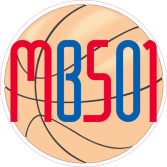 ORARI STAGIONE 2019/2020ORARI STAGIONE 2019/2020ORARI STAGIONE 2019/2020ORARI STAGIONE 2019/2020ORARI STAGIONE 2019/2020LUNEDIMARTEDIMERCOLEDIGIOVEDIVENERDIISTRUTTOREISTRUTTOREMICRO                   2015-201617.00-18.00                       via M.L.King          BIASSONOELEONORAELEONORAPULCINI    2013/201417.00-18.00                       v.le Regina Margherita  MACHERIO         assistente Teo17.00-18.00                       v.le Regina Margherita  MACHERIOELEONORAELEONORASCOIATTOLI 201218.00-19.00                       via M.L.King          BIASSONO    assistente Ele17.00-18.30                       via Baracca                                SOVICO                assistente TeoDARWINDARWINSCOIATTOLI   201117.00-18.30                       via Baracca             SOVICO            17.00-18.15                       Palestra nuova          Via Parco              BIASSONO       assistente TeoDARWINDARWINAQUILOTTI   201017.00-18.00                           v.le Regina Margherita  MACHERIO             assistente Teo17.00-18.00                       Palestra nuova              Via Parco            BIASSONOMARCOMARCOAQUILOTTI   200918.45-20.00                       v.le Brianza                                              SOVICO       assistente Marco17.00-18.30                         v.le Rimembranze        VEDANO          assistente MarcoLAURALAURAESORDIENTI 200818.45-20.00                       v.le Brianza                                              SOVICO17.00-18.30                         v.le Rimembranze        VEDANOLAURALAURA